МИНИСТЕРСТВО ОБРАЗОВАНИЯ И НАУКИ РОССИЙСКОЙ ФЕДЕРАЦИИФедеральное государственное бюджетное образовательное учреждениевысшего образования «КУБАНСКИЙ ГОСУДАРСТВЕННЫЙ УНИВЕРСИТЕТ»(ФГБОУ ВО «КубГУ»)Кафедра математического моделированияКУРСОВАЯ РАБОТАРАЗРАБОТКА БАЗЫ ДАННЫХ НАЛОГОВОЙ СЛУЖБЫ.ОФОРМЛЕНИЕ АДРЕСА НАЛОГОПЛАТЕЛЬЩИКА С ИСПОЛЬЗОВАНИЕМ ПРЕДОПРЕДЕЛЕННЫХ СПИСКОВРаботу выполнила	 Е.В. Полуян 	(подпись, дата)	(инициалы, фамилия)Факультет 	Экономический	 курс 	2	 Направление 	38.03.05 Бизнес-информатика Научный руководитель,доцент, канд. физ.-мат наук 	 М.С.Капустин	(подпись, дата)	(инициалы, фамилия)Нормоконтролердоцент, канд. физ.-мат наук 	 М.С.Капустин	(подпись, дата)	(инициалы, фамилия)Краснодар 2018РЕФЕРАТКурсовая работа 27с., 14рис., 4 источника, 2 приложения.МОДЕЛЬ ДАННЫХ, ORACLE SQL DEVELOPER DATA MODELER, БАЗА ДАННЫХ, СУБД ORACLE DATABASE, ORACLE APPLICATION EXPRESS, SQL ЗАПРОС.Объектом исследования является налоговая служба.Цель работы:построение модели данных налоговой службы;разработка базы данных в Oracle Application Express.Моделирование данных проводилось в Oracle SQL Developer Data Modeler, а разработка базы данных в среде быстрой разработки Oracle Application Express.Результаты работы могут быть использованы для автоматизации деятельности налоговой службы.СОДЕРЖАНИЕВВЕДЕНИЕ	41	Страничное описание	52	Моделирование данных	73	Добавление данных	114	Запрос в Oracle Application Express	16ЗАКЛЮЧЕНИЕ	18СПИСОК ИСПОЛЬЗОВАННЫХ ИСТОЧНИКОВ	19ПРИЛОЖЕНИЕ А	20ПРИЛОЖЕНИЕ Б	25ВВЕДЕНИЕАвтоматизация деятельности предприятия, тем более государственного, во-первых, позволяет эффективно управлять им в целом. Благодаря автоматизации заметно снижается количество ошибок, которые делают в процессе работы сотрудники. Потому, автоматизация полностью исключает ошибки человеческого фактора. Во-вторых, автоматизация деятельности существенно экономит трудовые ресурсы. Автоматизация устраняет проблемы лишних трудозатрат, экономит время на ручной учет и формирование документации.Обязательным элементом автоматизации деятельности предприятия является база данных. Моделирование данных – основной этап в процессе автоматизации деятельности предприятия. Курсовая работа посвящена моделированию данных налоговой службы и разработке базы данных в Oracle Application Express.Страничное описаниеФедеральная налоговая служба необходима для обеспечения правопорядка в сфере налоговых отношений, основанных на нормах налогового законодательства РФ, осуществления функции по контролю и надзору за соблюдением законодательства о налогах и сборах, за правильностью исчисления, полнотой и своевременностью внесения в соответствующий бюджет налогов, сборов и страховых взносов, в случаях, предусмотренных законодательством РФ, за правильностью исчисления, полнотой и своевременностью внесения в соответствующий бюджет иных обязательных платежей.Клиентами налоговой службы являются налогоплательщики. Это плательщики налоговых сборов организации и физические лица, на которых в соответствии с НК возложена обязанность уплачивать налоги. Каждый налогоплательщик наделен Идентификационным Номером Налогоплательщика (ИНН). Это цифровой код, упорядочивающий учёт налогоплательщиков в РФ.В базе данных налоговой службы указывается адрес налогоплательщика. Налоговый адрес налогоплательщика - это место его проживания, по которому он ставится на учет в качестве налогоплательщика в органе государственной налоговой службы. В случае изменения адреса клиента необходимо написать соответствующее заявление для внесения изменений в базу данных. В этом случае клиенту предоставляется возможность выбрать адрес из предопределенных списков, т.е. указать необходимые, верные данные, а именно: край (регион), город, улицу, номер дома, номер квартиры и т.д. В заявлении также указывается дата изменения адреса, ИНН и новый адрес налогоплательщика. Налогоплательщик имеет в собственности движимое и недвижимое имущества. Движимое имущество может характеризоваться стоимостью, кодовым номером, мощностью двигателя. Данная информация находится в компетенции ГИБДД – Государственной инспекции безопасности дорожного движения. ГИБДД на основании договора купли-продажи регистрирует выдачу определенного государственного номера. У каждого имущества есть свой кодовый номер. Соответствующая информация о получении или списании имущества регистрируется и передается в налоговую службу. Кроме того, при продаже/покупке имущества указываются даты начала и окончания владения. При этом фиксируется сумма налога для данного имущества и дата оплаты. Недвижимое имущество регистрируется в БТИ – Бюро Технической Инвентаризации. В базу данных Бюро включается информация о месторасположении помещения, его техническом состоянии. Кроме того, БТИ собирает все данные на квартиры, коттеджи, дома, земельные наделы, и о том, какие изменения с ними происходили. Каждое недвижимое имущество также имеет кодовый номер и определенную стоимость. При продаже/покупке недвижимого имущества указывается ИНН продавца и покупателя, кодовый номер данного имущества и даты начала и окончания собственности. Данная информация также направляется в базу данных налоговой службы.Моделирование данныхМоделирование данных проводилось с использованием пакета Oracle SQL Developer Data Modeler [1]. Логическая модель данных, построенная на основе страничного описания, представлена на рисунке 1.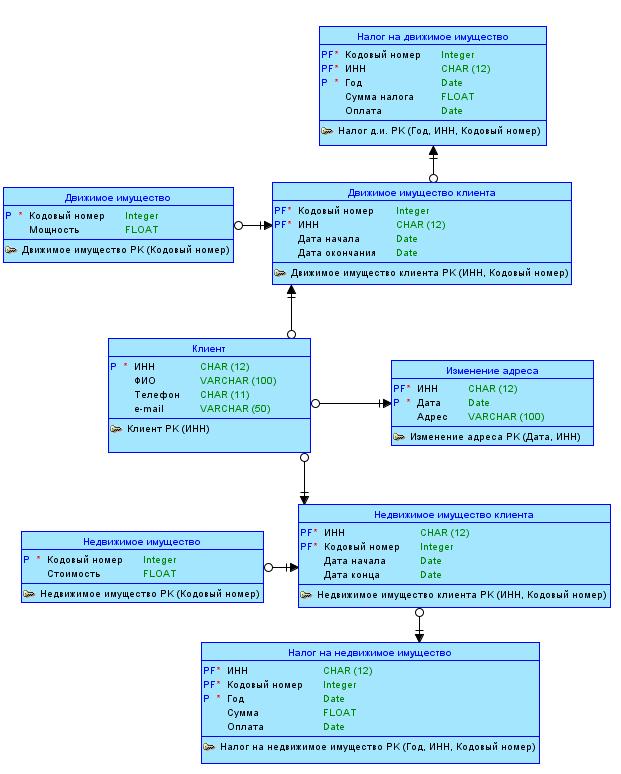 Рисунок 1 – Логическая модель данныхНа основе данной логической модели сгенерирована физическая модель данных. На рисунке 2 представлена физическая модель данных после выполнения нормализации до 3НФ [2].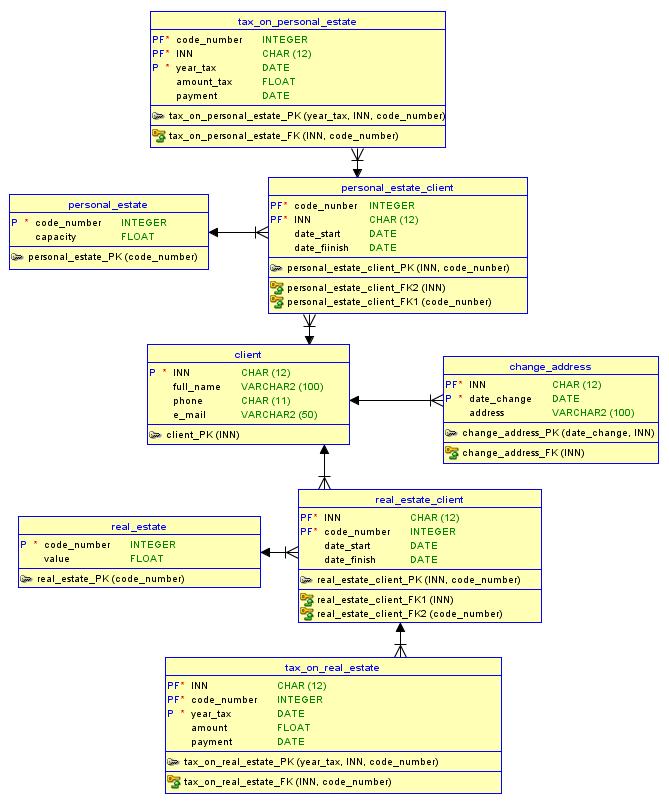 Рисунок 2 – Физическая модель данныхДля работы с адресами клиентов необходимо добавить некоторые сущности. Физическая модель данных с добавлением новых сущностей после выполнения нормализации до 3НФ представлена на рисунке 3 [2].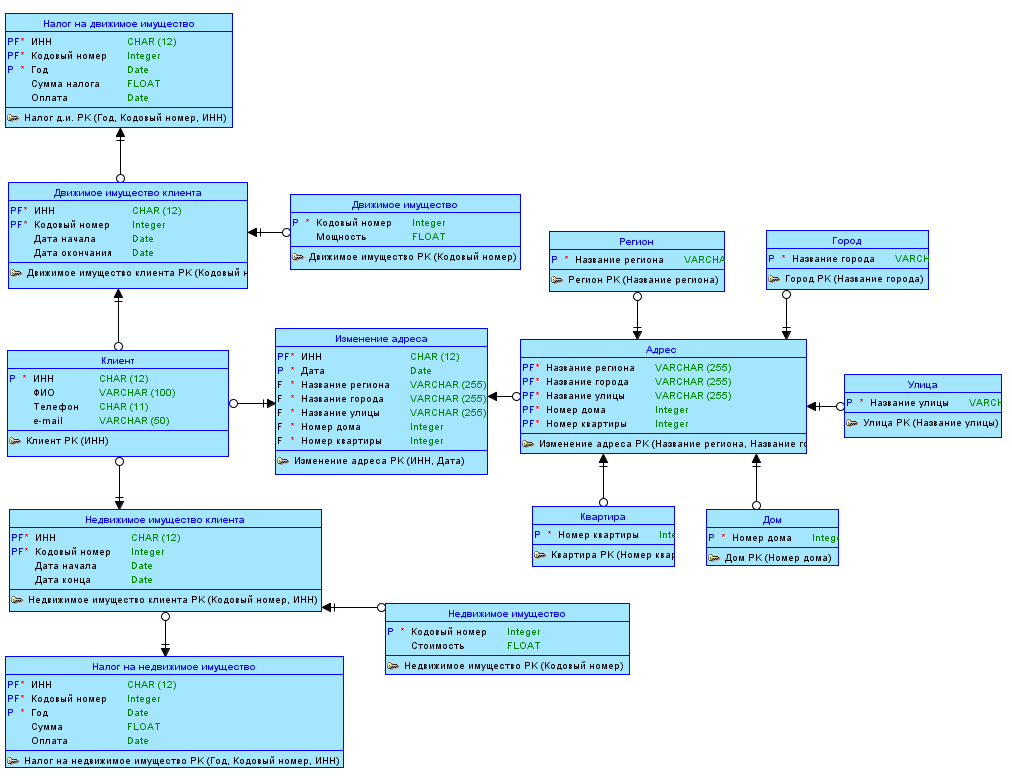 Рисунок 3 – Логическая модель данных с добавлением новых сущностейНа рисунке 4 представлена реляционная модель данных с добавлением новых сущностей после выполнения нормализации до 3НФ [2].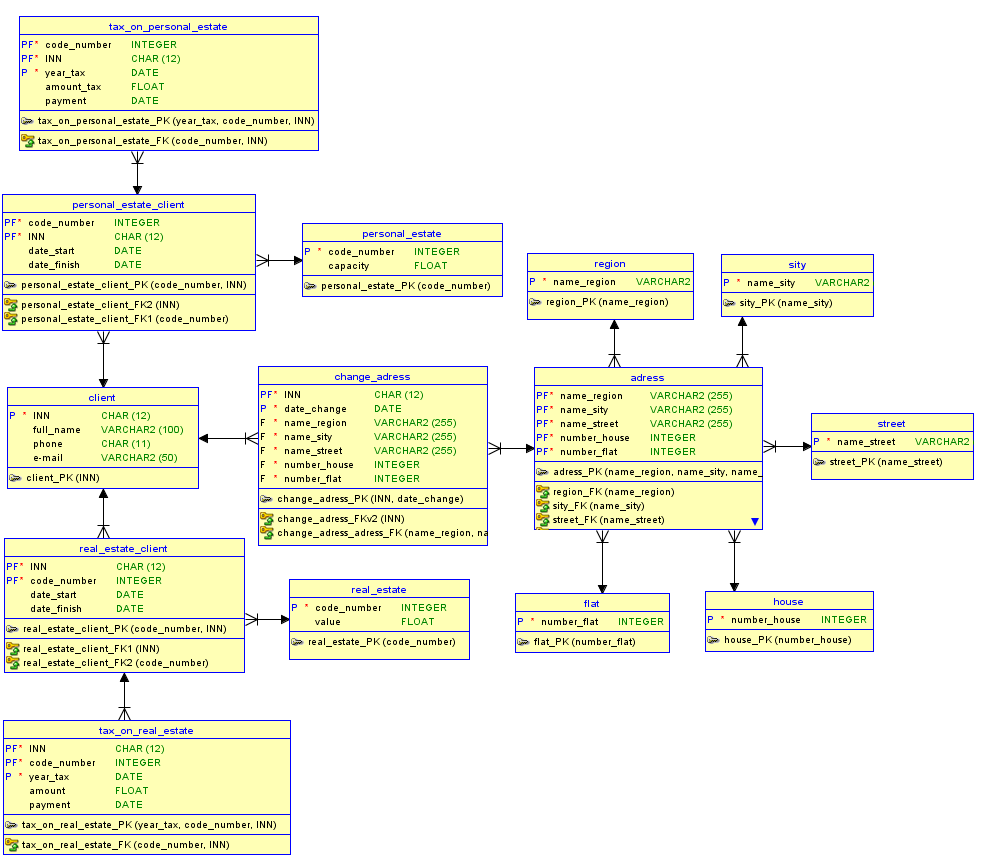 Рисунок 4 – Физичская модель данных с добавлением новых сущностейДобавление данныхНа основе полученной реляционной модели сгенерирован DDL-скрипт для создания соответствующих объектов в базе данных СУБД Oracle Database 11g Express Edition [4]. Сгенерированный DDL-скрипт представлен в Приложении А.Код с заполнением данных представлен в приложении Б. Таблицы с заполненными данными представлены на рисунках 5-12.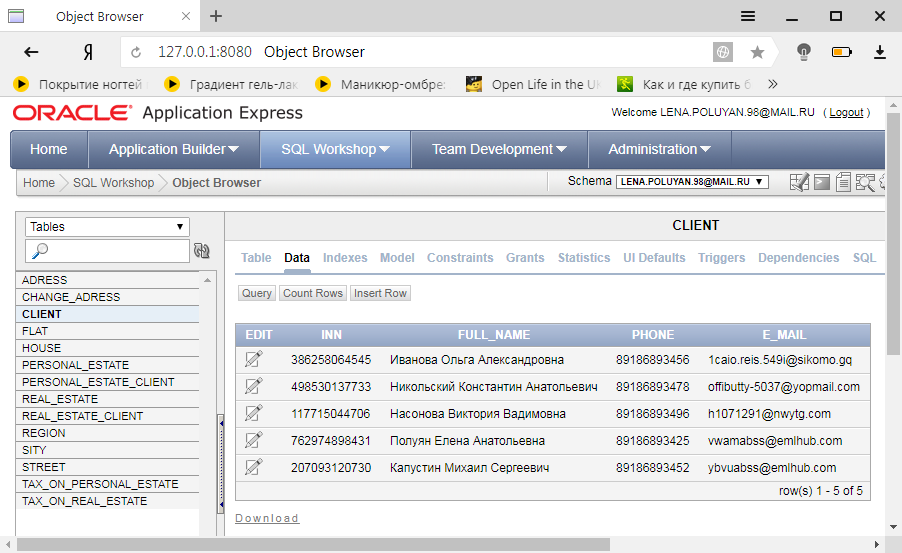 Рисунок 5 – Заполненная таблица CLIENT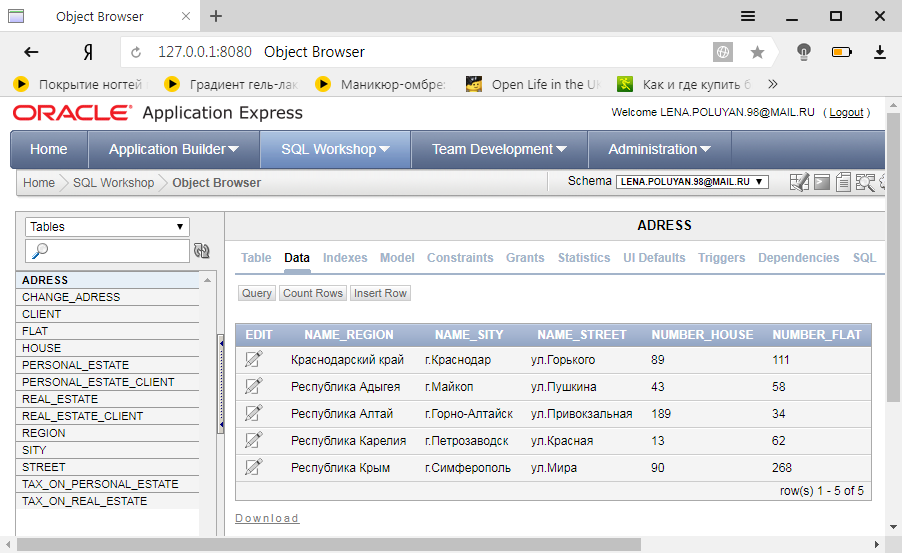 Рисунок 6 – Заполненная таблица ADRESS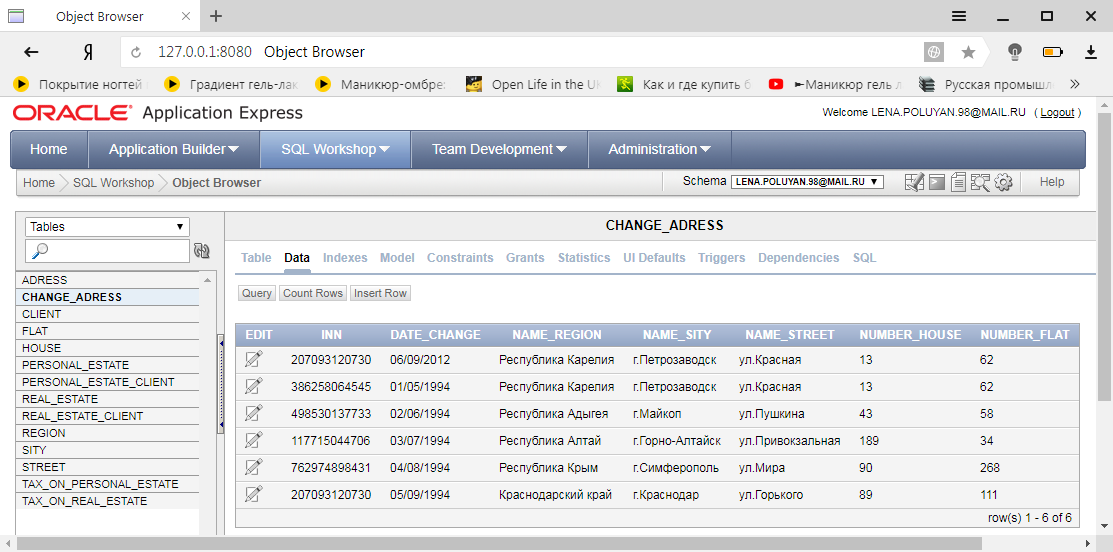 Рисунок 7 – Заполненная таблица CHANGE_ADRESS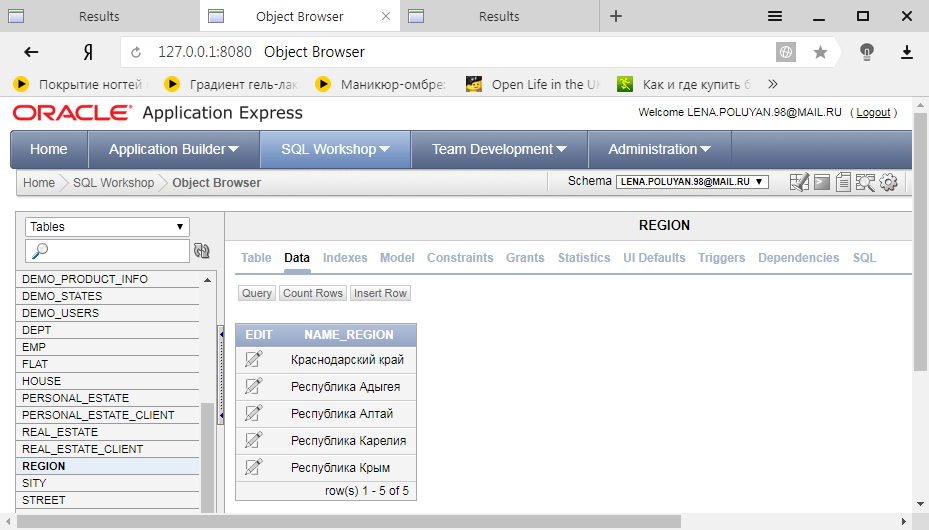 Рисунок 8 – Заполненная таблица REGION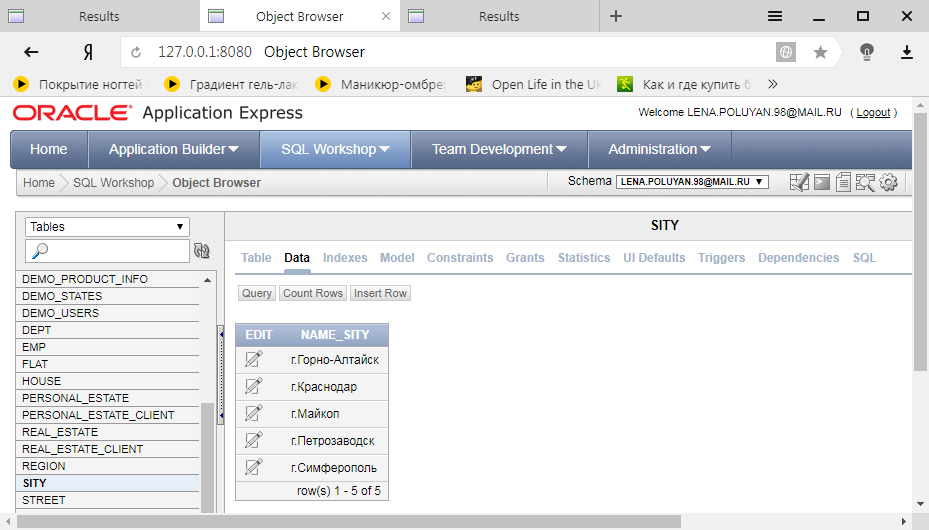 Рисунок 9 – Заполненная таблица SITY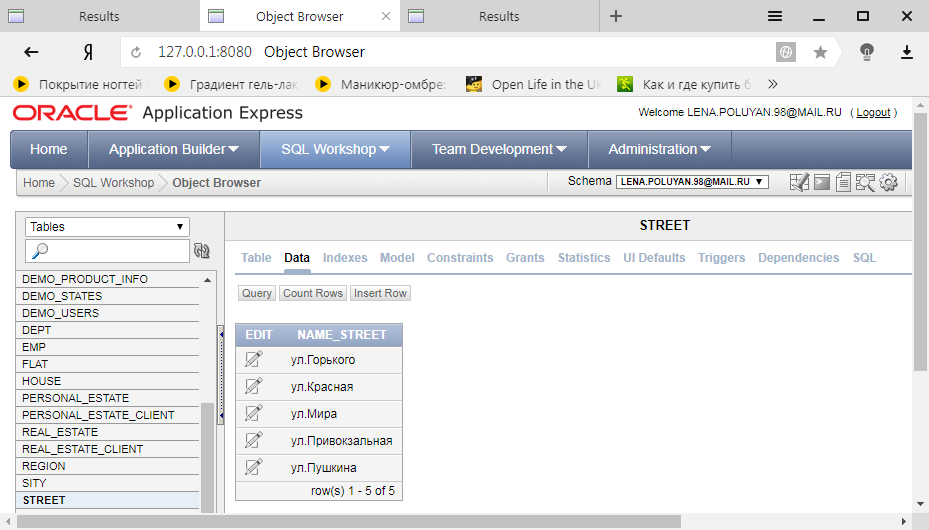 Рисунок 10 – Заполненная таблица STREET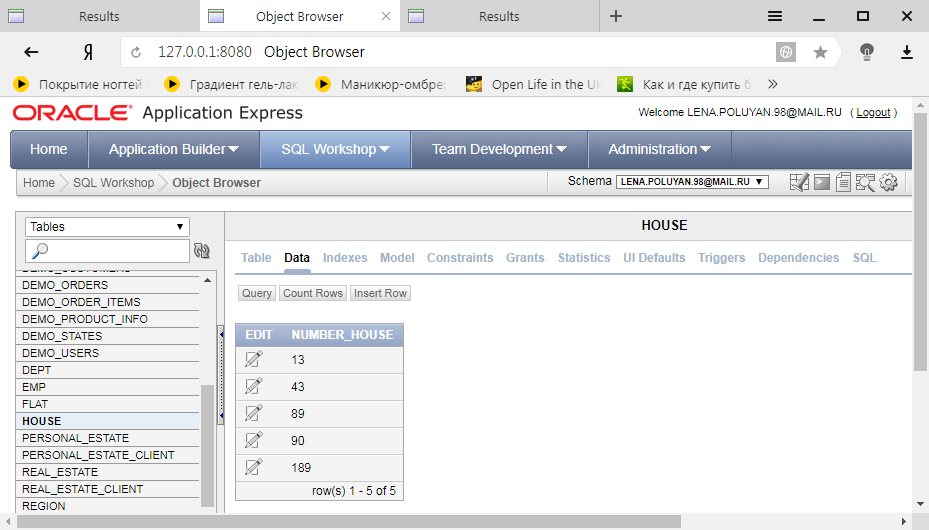 Рисунок 11 – Заполненная таблица HOUSE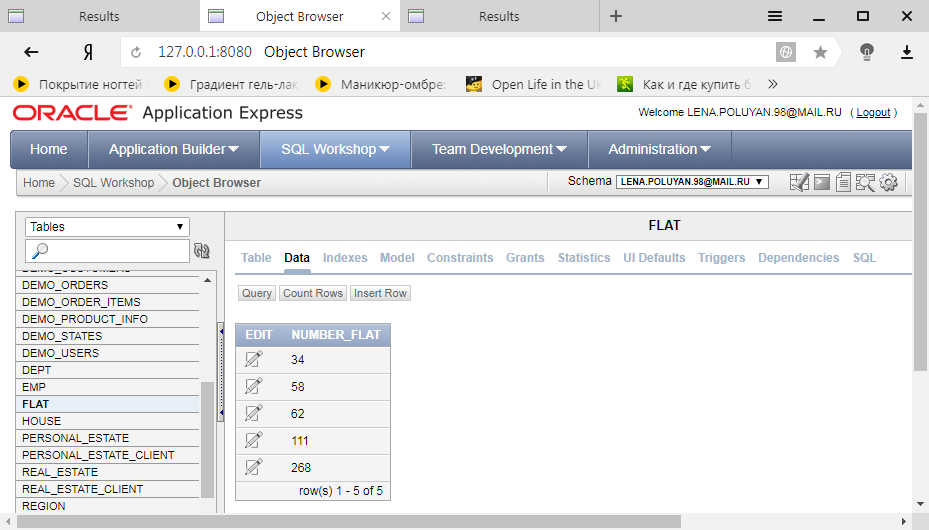 Рисунок 12 – Заполненная таблица FLATЗапрос в Oracle Application Express Для оформления информации об изменении адреса налогоплательщика была создана новая сущность CHANGE_ADRESS, где INN – идентификационный номер налогоплательщика, DATE_CHANGE – дата изменения адреса налогоплательщика, NAME_REGION – название региона (края), NAME_SITY – название города, NAME_STREET – название улицы, NUMBER_HOUSE – номер дома, NUMBER _FLAT – номер квартиры. Для проверки данных таблицы выведем данные об адресах налогоплательщиков (рисунок 13).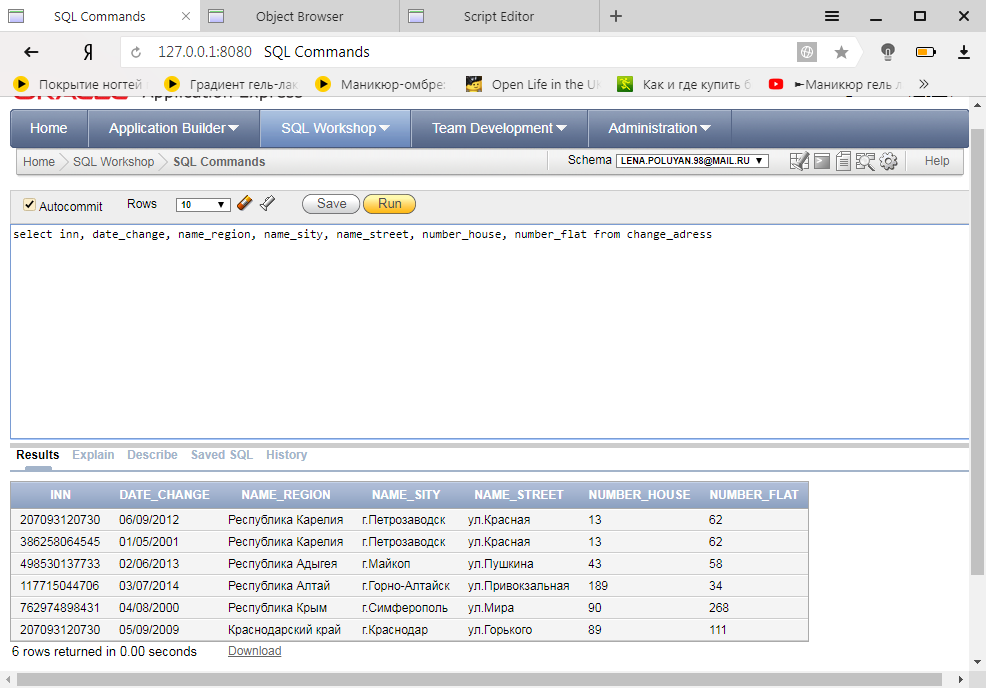 Рисунок 13 – Данные об адресах налогоплательщиковВыведем данные об измененном адресе налогоплательщика с ИНН= 207093120730 (рисунок 14).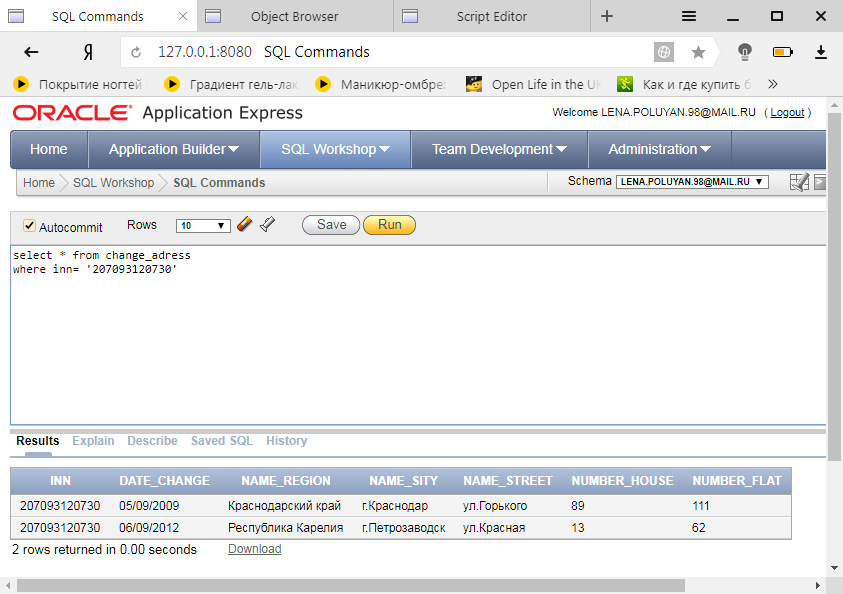 Рисунок 14 – Данные об измененном адресе налогоплательщика с        ИНН= 207093120730ЗАКЛЮЧЕНИЕВ процессе выполнения курсовой работы было изучено средство моделирования и разработки баз данных Oracle SQL Developer Data Modeler, а также среда быстрой разработки web-приложений Oracle Application Express.Результатом данной работы являются модель данных налоговой службы, нормализованная до 3НФ и базы данных в Oracle Application Express, где было оформлено изменение адреса налогоплательщика с использованием предопределенных списков. СПИСОК ИСПОЛЬЗОВАННЫХ ИСТОЧНИКОВOracle SQL Developer Data Modeler Documentation URL: http://docs.oracle.com/database/sql-developer-data-modeler-4.2/index.html (дата обращения: 26.04.2018)Хомоненко, А. Д. Базы данных: Учебник для вузов / А. Д. Хомоненко, В. М. Цыганков, М. Г. Мальцев; Под ред. А. Д. Хомоненко. – 3-е изд., доп. и перераб. – СПб. : КОРОНА-Век, 2009. – 736 с.SQL.ru – все про SQL, базы данных, программирование и разработку информационных систем. URL: http://sql.ru (дата обращения: 26.04.2018). Oracle Application Express URL: https://apex.oracle.com/en/ (дата обращения: 26.04.2018)ПРИЛОЖЕНИЕ АCREATE TABLE adress (
    name_region    VARCHAR2(255) NOT NULL,
    name_sity      VARCHAR2(255) NOT NULL,
    name_street    VARCHAR2(255) NOT NULL,
    number_house   INTEGER NOT NULL,
    number_flat    INTEGER NOT NULL
);

ALTER TABLE adress
    ADD CONSTRAINT adress_pk PRIMARY KEY ( name_region,
                                           name_sity,
                                           name_street,
                                           number_house,
                                           number_flat );

CREATE TABLE change_adress (
    inn            CHAR(12) NOT NULL,
    date_change    DATE NOT NULL,
    name_region    VARCHAR2(255) NOT NULL,
    name_sity      VARCHAR2(255) NOT NULL,
    name_street    VARCHAR2(255) NOT NULL,
    number_house   INTEGER NOT NULL,
    number_flat    INTEGER NOT NULL
);

ALTER TABLE change_adress ADD CONSTRAINT change_adress_pk PRIMARY KEY ( inn,
                                                                        date_change );

CREATE TABLE client (
    inn         CHAR(12) NOT NULL,
    full_name   VARCHAR2(100),
    phone       CHAR(11),
    e_mail    VARCHAR2(50)
);

ALTER TABLE client ADD CONSTRAINT client_pk PRIMARY KEY ( inn );

CREATE TABLE flat (
    number_flat   INTEGER NOT NULL
);

ALTER TABLE flat ADD CONSTRAINT flat_pk PRIMARY KEY ( number_flat );

CREATE TABLE house (
    number_house   INTEGER NOT NULL
);

ALTER TABLE house ADD CONSTRAINT house_pk PRIMARY KEY ( number_house );

CREATE TABLE personal_estate (
    code_number   INTEGER NOT NULL,
    capacity      FLOAT
);

ALTER TABLE personal_estate ADD CONSTRAINT personal_estate_pk PRIMARY KEY ( code_number );

CREATE TABLE personal_estate_client (
    code_number   INTEGER NOT NULL,
    inn           CHAR(12) NOT NULL,
    date_start    DATE,
    date_finish   DATE
);

ALTER TABLE personal_estate_client ADD CONSTRAINT personal_estate_client_pk PRIMARY KEY ( code_number,
                                                                                          inn );

CREATE TABLE real_estate (
    code_number   INTEGER NOT NULL,
    value         FLOAT
);

ALTER TABLE real_estate ADD CONSTRAINT real_estate_pk PRIMARY KEY ( code_number );

CREATE TABLE real_estate_client (
    inn           CHAR(12) NOT NULL,
    code_number   INTEGER NOT NULL,
    date_start    DATE,
    date_finish   DATE
);

ALTER TABLE real_estate_client ADD CONSTRAINT real_estate_client_pk PRIMARY KEY ( code_number,
                                                                                  inn );

CREATE TABLE region (
    name_region   VARCHAR2(255) NOT NULL
);

ALTER TABLE region ADD CONSTRAINT region_pk PRIMARY KEY ( name_region );

CREATE TABLE sity (
    name_sity   VARCHAR2(255) NOT NULL
);

ALTER TABLE sity ADD CONSTRAINT sity_pk PRIMARY KEY ( name_sity );

CREATE TABLE street (
    name_street   VARCHAR2(255) NOT NULL
);

ALTER TABLE street ADD CONSTRAINT street_pk PRIMARY KEY ( name_street );

CREATE TABLE tax_on_personal_estate (
    code_number   INTEGER NOT NULL,
    inn           CHAR(12) NOT NULL,
    year_tax      DATE NOT NULL,
    amount_tax    FLOAT,
    payment       DATE
);

ALTER TABLE tax_on_personal_estate
    ADD CONSTRAINT tax_on_personal_estate_pk PRIMARY KEY ( year_tax,
                                                           code_number,
                                                           inn );

CREATE TABLE tax_on_real_estate (
    inn           CHAR(12) NOT NULL,
    code_number   INTEGER NOT NULL,
    year_tax      DATE NOT NULL,
    amount        FLOAT,
    payment       DATE
);

ALTER TABLE tax_on_real_estate
    ADD CONSTRAINT tax_on_real_estate_pk PRIMARY KEY ( year_tax,
                                                       code_number,
                                                       inn );

ALTER TABLE change_adress
    ADD CONSTRAINT change_adress_adress_fk FOREIGN KEY ( name_region,
                                                         name_sity,
                                                         name_street,
                                                         number_house,
                                                         number_flat )
        REFERENCES adress ( name_region,
                            name_sity,
                            name_street,
                            number_house,
                            number_flat );

ALTER TABLE change_adress
    ADD CONSTRAINT change_adress_fkv2 FOREIGN KEY ( inn )
        REFERENCES client ( inn );

ALTER TABLE adress
    ADD CONSTRAINT flat_fk FOREIGN KEY ( number_flat )
        REFERENCES flat ( number_flat );

ALTER TABLE adress
    ADD CONSTRAINT house_fk FOREIGN KEY ( number_house )
        REFERENCES house ( number_house );

ALTER TABLE personal_estate_client
    ADD CONSTRAINT personal_estate_client_fk1 FOREIGN KEY ( code_number )
        REFERENCES personal_estate ( code_number );

ALTER TABLE personal_estate_client
    ADD CONSTRAINT personal_estate_client_fk2 FOREIGN KEY ( inn )
        REFERENCES client ( inn );

ALTER TABLE real_estate_client
    ADD CONSTRAINT real_estate_client_fk1 FOREIGN KEY ( inn )
        REFERENCES client ( inn );

ALTER TABLE real_estate_client
    ADD CONSTRAINT real_estate_client_fk2 FOREIGN KEY ( code_number )
        REFERENCES real_estate ( code_number );

ALTER TABLE adress
    ADD CONSTRAINT region_fk FOREIGN KEY ( name_region )
        REFERENCES region ( name_region );

ALTER TABLE adress
    ADD CONSTRAINT sity_fk FOREIGN KEY ( name_sity )
        REFERENCES sity ( name_sity );

ALTER TABLE adress
    ADD CONSTRAINT street_fk FOREIGN KEY ( name_street )
        REFERENCES street ( name_street );

ALTER TABLE tax_on_personal_estate
    ADD CONSTRAINT tax_on_personal_estate_fk FOREIGN KEY ( code_number,
                                                           inn )
        REFERENCES personal_estate_client ( code_number,
                                            inn );

ALTER TABLE tax_on_real_estate
    ADD CONSTRAINT tax_on_real_estate_fk FOREIGN KEY ( code_number,
                                                       inn )
        REFERENCES real_estate_client ( code_number,
                                        inn );​ПРИЛОЖЕНИЕ Бinsert into client (inn, full_name, phone, e_mail) values (386258064545, 'Иванова Ольга Александровна', 89186893456, '1caio.reis.549i@sikomo.gq');
insert into client (inn, full_name, phone, e_mail) values (498530137733, 'Никольский Константин Анатольевич', 89186893478, 'offibutty-5037@yopmail.com');
insert into client (inn, full_name, phone, e_mail) values (117715044706, 'Насонова Виктория Вадимовна', 89186893496, 'h1071291@nwytg.com');
insert into client (inn, full_name, phone, e_mail) values (762974898431, 'Полуян Елена Анатольевна', 89186893425, 'vwamabss@emlhub.com');
insert into client (inn, full_name, phone, e_mail) values (207093120730, 'Капустин Михаил Сергеевич', 89186893452, 'ybvuabss@emlhub.com');
insert into PERSONAL_ESTATE (code_number, capacity) values (1, 134);
insert into PERSONAL_ESTATE (code_number, capacity) values (2, 90);
insert into PERSONAL_ESTATE (code_number, capacity) values (3, 156);
insert into PERSONAL_ESTATE (code_number, capacity) values (4, 77);
insert into PERSONAL_ESTATE (code_number, capacity) values (5, 126);
insert into PERSONAL_ESTATE_CLIENT(code_number, inn, date_start, date_finish) values (1, 386258064545, '01.05.1994', '');
insert into PERSONAL_ESTATE_CLIENT(code_number, inn, date_start, date_finish) values (2, 498530137733, '04.29.1998', '');
insert into PERSONAL_ESTATE_CLIENT(code_number, inn, date_start, date_finish) values (3, 117715044706, '04.30.1999', '');
insert into PERSONAL_ESTATE_CLIENT(code_number, inn, date_start, date_finish) values (4, 762974898431, '10.30.2007', '');
insert into PERSONAL_ESTATE_CLIENT(code_number, inn, date_start, date_finish) values (5, 207093120730, '09.13.2000', '');
insert into REAL_ESTATE(code_number, value) values (1, 1791789);
insert into REAL_ESTATE(code_number, value) values (2, 4353429);
insert into REAL_ESTATE(code_number, value) values (3, 1972287);
insert into REAL_ESTATE(code_number, value) values (4, 1335180);
insert into REAL_ESTATE(code_number, value) values (5, 1608186);
insert into REAL_ESTATE_CLIENT (inn, code_number, date_start, date_finish) values (386258064545, 1, '02.25.1992', '');
insert into REAL_ESTATE_CLIENT (inn, code_number, date_start, date_finish) values (498530137733, 2, '04.29.1999', '');
insert into REAL_ESTATE_CLIENT (inn, code_number, date_start, date_finish) values (117715044706, 3, '09.24.1991', '');
insert into REAL_ESTATE_CLIENT (inn, code_number, date_start, date_finish) values (762974898431, 4, '11.10.2000', '');
insert into REAL_ESTATE_CLIENT (inn, code_number, date_start, date_finish) values (207093120730, 5, '11.05.1998', '');
insert into region (name_region) values ('Республика Карелия');
insert into region (name_region) values ('Республика Адыгея');
insert into region (name_region) values ('Республика Алтай');
insert into region (name_region) values ('Республика Крым');
insert into region (name_region) values ('Краснодарский край');
insert into sity (name_sity) values ('г.Петрозаводск');
insert into sity (name_sity) values ('г.Майкоп');
insert into sity (name_sity) values ('г.Горно-Алтайск');
insert into sity (name_sity) values ('г.Симферополь');
insert into sity (name_sity) values ('г.Краснодар');
insert into street (name_street) values ('ул.Красная');
insert into street (name_street) values ('ул.Пушкина');
insert into street (name_street) values ('ул.Привокзальная');
insert into street (name_street) values ('ул.Мира');
insert into street (name_street) values ('ул.Горького');
insert into house (number_house) values (13);
insert into house (number_house) values (43);
insert into house (number_house) values (189);
insert into house (number_house) values (90);
insert into house (number_house) values (89);
insert into flat (number_flat) values (62);
insert into flat (number_flat) values (58);
insert into flat (number_flat) values (34);
insert into flat (number_flat) values (268);
insert into flat (number_flat) values (111);
insert into adress (name_region, name_sity, name_street, number_house, number_flat) values ('Республика Карелия', 'г.Петрозаводск', 'ул.Красная', 13, 62);
insert into adress (name_region, name_sity, name_street, number_house, number_flat) values ('Республика Адыгея', 'г.Майкоп', 'ул.Пушкина', 43, 58);
insert into adress (name_region, name_sity, name_street, number_house, number_flat) values ('Республика Алтай', 'г.Горно-Алтайск', 'ул.Привокзальная', 189, 34);
insert into adress (name_region, name_sity, name_street, number_house, number_flat) values ('Республика Крым', 'г.Симферополь', 'ул.Мира', 90, 268);    
insert into adress (name_region, name_sity, name_street, number_house, number_flat) values ('Краснодарский край', 'г.Краснодар', 'ул.Горького', 89, 111); 
insert into change_adress (INN, date_change, name_region, name_sity, name_street, number_house, number_flat) values (386258064545, '01.05.1994', 'Республика Карелия', 'г.Петрозаводск', 'ул.Красная', 13, 62);
insert into change_adress (INN, date_change, name_region, name_sity, name_street, number_house, number_flat) values (498530137733, '02.06.1994', 'Республика Адыгея', 'г.Майкоп', 'ул.Пушкина', 43, 58);
insert into change_adress (INN, date_change, name_region, name_sity, name_street, number_house, number_flat) values (117715044706, '03.07.1994', 'Республика Алтай', 'г.Горно-Алтайск', 'ул.Привокзальная', 189, 34);
insert into change_adress (INN, date_change, name_region, name_sity, name_street, number_house, number_flat) values (762974898431, '04.08.1994', 'Республика Крым', 'г.Симферополь', 'ул.Мира', 90, 268); 
insert into change_adress (INN, date_change, name_region, name_sity, name_street, number_house, number_flat) values (207093120730, '05.09.1994', 'Краснодарский край', 'г.Краснодар', 'ул.Горького', 89, 111); 
insert into change_adress (INN, date_change, name_region, name_sity, name_street, number_house, number_flat) values (207093120730, '06.09.2012', 'Республика Карелия', 'г.Петрозаводск', 'ул.Красная', 13, 62); 